Leave Me LongingBen Caplan 2011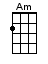 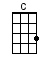 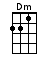 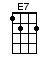 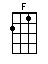 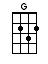 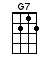 INTRO:  / 1 2 3 4 / [C] / [C] / [C] / [C] /[C] All my books are put away on [C] the shelves we built together[Am] Our clothes are neatly folded [Am] in the drawers[F] The German plant you [F] bought for me has been [G] watered [G7][C] All…my [C] records have been put [Am] back in orderThe dishes [Am] have been done [F][Dm] …I’ve [G] swept the floors [G][Dm] I put your paintings on my [G] wall[C] Set the mouse traps [F] in the hall, mm-mm-[E7] Mm, now I'm waiting for the /[C] fa-[G]a-[Am]a-[G]a/[F]all  when you'll /[G] 2 3 come back to [G] me[F] So leave me [G] lonely [C] my one and [Am] only[F] Leave me [G] longing fo-[C]o-o-or you [C]The [C] doors have all been open, I let [C] everybody inThe [Am] house is still alive, with-[Am]out you by my side[F] And life goes on / [F] / [G] and on… [G7] and on…[C] And I still have [C] sunny days[Am] And I still have [Am] rainy days[F] And I still have [Dm] days, when all that I think of [G] is you [G][Dm] I see your paintings on my [G] wall[C] And I wish that you would [F] call, mm-mm-[E7] Mm, and I'm waiting for the /[C] fa-[G]a-[Am]a-[G]a/[F]all  when you'll /[G] 2 3 come back to [G] me[F] So leave me [G] lonely [C] my one and [Am] only[F] Leave me [G] longing fo-[Am]o-o-or you [Am][F] So leave me [G] lonely [C] my one and [Am] only[F] Leave me [G] longing fo-[C]o-o-or you [C]www.bytownukulele.ca